Soubor rozpočtových opatření RM č. 39-41Rozpočtové opatření č. 39 - Lesní hospodářNa bankovní účet města došla finanční částka poukázána ze státního rozpočtu vlastníkům  lesa, kteří mají ustanoveného lesního hospodáře, aby lesním hospodářům  mohly poskytnout peněžní prostředky na hrazení nákladů podle vyhlášky č. 423/2011 Sb., ve výši 22 080 Kč. Tato částka bude napojena na rozpočet  -  položka 5192 -  oddělení  ŽP - MZe ČR  - lesní hospodář,  zápornou částkou ve výši 22 100 Kč a na výdajovou položku rozpočtu  5192 ŽP - Lesní hospodář, kladnou částkou ve stejné výši.Rozpočtové opatření č. 40 - Navýšení pol. - památník obětem I. a II. sv. válkySe společností LIVINGSTAV, s.r.o. byla 6. 3. 2018 uzavřena smlouva o dílo na projekt, výrobu a instalaci památníku obětem světových válek. V průběhu příprav akce byly při jednáních zhotovitele s vedením města předjednány doplňkové práce spočívající v instalaci informativního nápisu na nerezové desce do zpevněné plochy před památníkem, prodloužení napojení osvětlení památníku na VO a ochrana památníku před odhalením. Náklady na realizaci těchto prací byly vyčísleny ve výši 179.080,- Kč vč. DPH. Zastupitelstvo města konané dne 26. 2. 2018 schválilo prostředky na financování akce ve výši 1.400.000,- Kč. Cena díla dle uzavřené smlouvy o dílo činí 1.107.600,- Kč bez DPH tj. 1.340.196,- Kč vč. DPH. Po úhradě geodetického zaměření a geolog. průzkumu a započtení vázané částky na úhradu uzavřené smlouvy o dílo se společností LIVINGSTAV, s.r.o. na této položce zbývá disponibilních cca. 45.000 Kč. Pro krytí dodatečných víceprací odbor SMIR navrhuje navýšit výdajovou položku rozpočtu IR - Památník obětem I. a II. sv. války  o částku 150 000 Kč. Finanční krytí bude zajištěno snížením položky IR -  Nutné opravy budov a staveb ve stejné výši.Rozpočtové opatření č. 41 - Dotace z Ministerstva kultury ČR na kompletní modernizaci systému EPS Zámku Slavkov - AusterlitzNa bankovní účet města došla finanční částka z Ministerstva kultury ve výši 407.000,- Kč na kompletní modernizaci systému EPS Zámku Slavkov - Austerlitz. Tato částka bude následně převedena na účet ZS-A ve stejné výši.I. Rada města schvalujea provádí v souladu s usnesením č. 388/21/ZM/2017 rozpočtové opatření v předloženém znění takto: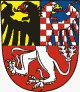 ROORJOdd.§Pol.ORGÚZTextPříjmy (Kč)Výdaje (Kč)39202210365192ŽP - MZe ČR - lesní hospodář-22 10039202210365192ŽP - Lesní hospodář22 10040   404133266127558IR -  Navýšení  pol. - památník obětem I. a II. sv. války150 00040404133155171537IR - Snížení pol. - nutné opravy budov a staveb-150 00041303032323315421663563494034940FO - ZS-A - dotace z MK na kompletní modernizaci EPS ZS-AFO - ZS-A - dotace z MK na kompletní modernizaci EPS ZS-A407 000407 000